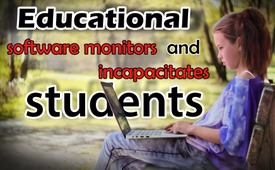 Educational software monitors and incapacitates students.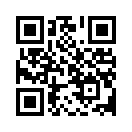 The Swiss association ‘EconomieSuisse’ has called to intensify the use of digital opportunities at school for individual student support. The textbook would be replaced by electronic devices with supervising tutorials. The students are apparently supposed to learn individually with the help of digital media, but would this also promote maturity, self-reliance and independent thinking?EconomieSuisse, umbrella organization of the Swiss economy, recently called to intensify the use of the digital opportunities in elementary school for individual student support. Especially the subjects of German and Mathematics are supposed to be taught digitally in future. 

In so doing EconomieSuisse refers to Joerg Draeger and Ralph Mueller-Eiselt of the German Bertelsmann Foundation. The two experts are convinced that the digital future of learning will proceed machine-controlled and individualized. The textbook should therefore be replaced by electronic devices with supervising learning programs. 

Joerg Draeger: “The software ‘Knewton’ screens anyone who uses the learning program. The software minutely observes and records what, how and at what speed a student is learning.” With these data the software attempts to “optimize” the students in a given direction. 

Politicians and leading media in Switzerland and Germany are also promoting the introduction of “digital education” as an opportunity for individualized learning. 
This new school reform promises to solve many quality deficiencies in present education: Children should use electronic media such as computers, interactive digital tables or tablets in order to become more independent in the future, more competent and better qualified for their day-to-day work. At least this has been promised by IT companies like Google, Microsoft, SAP or Deutsche Telekom – which are the driving forces behind this reform. 
But competent experts critical of this reform are raising their voices. Not only do they express massive concern, but based on experiences of other countries and on many scientific studies, they classify “digital education” as a huge step backwards rather than one of progress, or even as a danger. 
The students seem to learn individually using digital media, but in reality they put into practice only what the learning program says, with no mutual reaction to or from other students
. This leads to the disempowerment of the students and ultimately enables the construction of a system for the control of humans.
The Swiss think-tank Gottlieb-Duttweiler-Institut (GDI) sees this development as follows: “We are thus entering an age of self-imposed dependence – in a sense a kind of lifelong childhood. Big Brother transforms into Big Mother who cares for us and makes complex decisions for us. Less prosaic: “We are mothered by a surveillance apparatus.”from rg./and./hm./js.Sources:Vortrag von P. Hensinger, 21.06.2017: „Trojanisches Pferd, Digitale Bildungʼ– auf dem Weg zur Schule ohne Lehrer?“
https://www.journal21.ch/digital-first-paedagogische-reflexion-second
Buch von J. Dräger / R. Müller-Eiselt, 2015: Die digitale Bildungsrevolution: „Der radikale Wandel des Lernens und wie wir ihn gestalten können“
http://www.s-oe-s.de/aktuelles/themenabend-mit-peter-hensinger-das-smartphone-mein-personal-big-brother/This may interest you as well:---Kla.TV – The other news ... free – independent – uncensored ...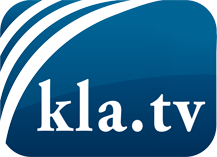 what the media should not keep silent about ...Little heard – by the people, for the people! ...regular News at www.kla.tv/enStay tuned – it’s worth it!Free subscription to our e-mail newsletter here: www.kla.tv/abo-enSecurity advice:Unfortunately countervoices are being censored and suppressed more and more. As long as we don't report according to the ideology and interests of the corporate media, we are constantly at risk, that pretexts will be found to shut down or harm Kla.TV.So join an internet-independent network today! Click here: www.kla.tv/vernetzung&lang=enLicence:    Creative Commons License with Attribution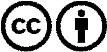 Spreading and reproducing is endorsed if Kla.TV if reference is made to source. No content may be presented out of context.
The use by state-funded institutions is prohibited without written permission from Kla.TV. Infraction will be legally prosecuted.